РЕСПУБЛИКА КРЫМНИЖНЕГОРСКИЙ РАЙОНЖЕМЧУЖИНСКИЙ СЕЛЬСКИЙ СОВЕТ2-я внеочередная сессия 2-го созываРЕШЕНИЕ № 2/310 декабря 2019 года						с.ЖемчужинаОб условиях оплаты труда председателяЖемчужинского сельского совета-главы администрации Жемчужинскогосельского поселения Нижнегорского районаРеспублики КрымВ соответствии с Федеральным Законом от 06.10.20103№ 131-ФЗ « Об общих принципах организации местного самоуправления в Российской Федерации», Законом Республики Крым от 21.08.2014 № 54-ЗРК « Об основах местного самоуправления в Республике Крым», во исполнении постановления Совета министров Республики Крым от 26 сентября 2014 года № 362 « О предельных нормативах формирования расходов на оплату труда депутатов, выборных должностных лиц местного самоуправления, муниципальных служащих в Республике Крым» (с изменениями и дополнениями), Решения 54-ой внеочередной сессии 1-го созыва Жемчужинского сельского совета Нижнегорского района Республики Крым от 30 сентября 2019 года № 54/1 « Об утверждении Положения об оплате труда выборного должностного лица местного самоуправления Жемчужинского сельского поселения Нижнегорского района Республики Крым и муниципальных служащих администрации Жемчужинского сельского поселения Нижнегорского района Республики Крым», Жемчужинский сельский совет РЕШИЛ:1. Установить и выплачивать председателю Жемчужинского сельского совета- главе администрации Жемчужинского сельского поселения Чупикову Станиславу Ивановичу денежное содержание в размере 43510,00руб. (Сорок три тысячи пятьсот десять руб.00 коп.), состоящее из ежемесячного должностного оклада в размере 28500,00 руб. (Двадцать восемь тысяч пятьсот руб.00 коп.) , ежемесячного денежного поощрения в размере 15010,00 руб. (Пятнадцать тысяч десять руб. 00 коп.) с 04 декабря 2019 года.2. Действия настоящего решения распространяется на правоотношения, возникшие с 04 декабря 2019 года.3. Обнародовать настоящее решение на информационном стенде Жемчужинского сельского совета Нижнегорского района Республики Крым по адресу: Нижнегорский район, с.Жемчужина, ул.Школьная,2 и на официальном сайте Жемчужинского сельского поселения Нижнегорского района Республики Крым в информационно-телекоммуникационной сети «Интернет» (http://жемчужинское-сп.рф).4. Настоящее решение вступает в силу с момента его подписания и обнародования.5. Контроль за исполнением настоящего решения оставляю за собой.Председатель Жемчужинскогосельского совета - глава администрации Жемчужинского сельского поселения					С.И.Чупиков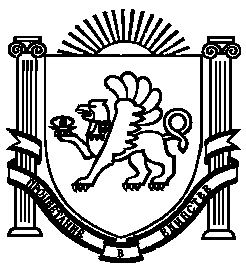 